             В соответствии со статьей 15 Устава Сыресинского сельского поселения Порецкого района Чувашской Республики провести в 17.00 часов 28 мая 2018 года в здании администрации Сыресинского сельского поселения публичные слушания по проекту решения Собрания депутатов Сыресинского сельского поселения Порецкого района «О внесении изменений в Правила благоустройства территорий населенных пунктов Сыресинского сельского поселения Порецкого района Чувашской Республики, утвержденные решением Собрания депутатов Сыресинского сельского поселения Порецкого района Чувашской Республики от 21.12.2017 № С-17/4».  1. Для проведения публичных слушаний определить: Председательствующий на слушаниях – глава Сыресинского сельского поселения Аверьянова Н.Н..; Секретарь публичных слушаний – ведущий специалист-эксперт  администрации Сыресинского сельского поселения Васягина Н.Н.; Докладчик –  глава Сыресинского сельского поселения  Аверьянова Н.Н.2.  Настоящее распоряжение и проект решения Собрания депутатов Сыресинского сельского поселения «О внесении изменений в Правила благоустройства территорий населенных пунктов Сыресинского сельского поселения Порецкого района Чувашской Республики, утвержденные решением Собрания депутатов Сыресинского сельского поселения Порецкого района Чувашской Республики от 21.12.2017 № С-17/7»  опубликовать в муниципальной газете «Вестник Поречья»  7 мая 2018 года. Глава Сыресинскогосельского поселения								         Н.Н.АверьяноваЧăваш РеспубликинчиПăрачкав район.нСыреси администрацй.нял поселений.ХУШУ2018 года  07 мая  № 12-рСыреси сали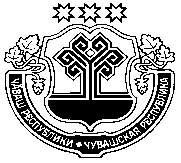 Администрация Сыресинского сельского поселенияПорецкого районаЧувашской РеспубликиРАСПОРЯЖЕНИЕ 07 мая  2017 года  № 12-рс. Сыреси